                                                                                                                       Fecha: Nombre completo: Documento de identidad:  Edad: Lugar y fecha de nacimiento: Dirección:    Teléfono: Celular:    E-mail: Programa:   Semestre actual: Nivel de Inglés y firma del director de idiomas: Número de pasaporte: Forma de movilidad:Semestre académico              Otro (especificar la actividad a realizar)Práctica o pasantía                 Investigación                  Fecha de inicio:                        Fecha de finalización:      Universidad de destino: Ciudad y país: Nota aclaratoria: la inscripción de asignaturas puede variar por cruce de horarios, apertura u otros aspectos que se pueden presentar en la Universidad de destino.Autoriza:  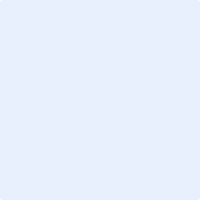   
                        Director de programa Asignaturas a cursar en la Universidad de destino Asignaturas a cursar en la Universidad de destinoNombre de las asignaturas de laJDCNombre de las asignaturas de laJDCSemestre/SemesterNombre de asignaturas/Name of coursesSemestre/SemesterNombre de asignaturas/Name of coursesSemestre/SemesterNombre de asignaturas/Name of coursesSemestre/SemesterNombre de asignaturas/Name of courses